Podiel energetických zdrojov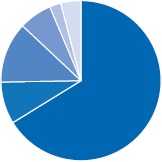 Podiel primárnych energetických zdrojov na elektrine dodanej VSE v roku 2015
Elektrina dodaná v roku 2015 bola vyrobená z nasledujúcich primárnych zdrojov: 66,21 % Jadro
 8,52 % Voda a obnoviteľné zdroje
 12,26 % Uhlie
 4,09 % Fotovoltaika
 2,28 % Zemný plyn
 6,64 % Biomasa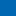 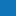 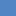 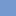 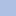 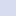 